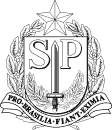 Governo do Estado de São Paulo Secretaria da EducaçãoEquipe de Supervisão São João da Boa VistaCIRCULAR CRAA-04/2023Assunto: ATRIBUIÇÃO PROFESSOR AUXILIAR – EDUCAÇÃO ESPECIAL Para atendimento de MEDIDA JUDICIAL, a Dirigente Regional de Ensino da Diretoria de Ensino Região de São João da Boa Vista, informa aos interessados inscritos e classificados nesta Diretoria de Ensino (Efetivo, Cat. F, Cat. O, Banco de Talentos no processo de atribuição de aulas 2023),  com formação em Educação Especial, para atuar como PROFESSOR AUXILIAR, que haverá uma sessão de atribuição no dia 03/02/2023 (sexta-feira), às 09h, on-line, na plataforma Teams.Para participar da sessão de atribuição, os interessados deverão acessar o link:Professor Auxiliar – Relação de aulas disponíveis para a sessão de atribuição:São João da Boa Vista, 30 de janeiro de 2023.SILVIA HELENA DALBON BARBOSA DIRIGENTE REGIONAL DE ENSINOLINK DE ACESSO03/02/2023(sexta-feira) 9hhttps://teams.microsoft.com/l/meetup-join/19%3ameeting_OGZjM2FkZGYtNGUwMi00ZTg0LTgzNmMtZjZkYzlhNDhlNDk0%40thread.v2/0?context=%7b%22Tid%22%3a%2216b87798-4517-442c-9200-ce1cca93259c%22%2c%22Oid%22%3a%22260d447c-55e5-4c73-88bd-6768b1fab0b8%22%7dMUNICÍPIOUNIDADE ESCOLARTURNOAULAS São João da Boa VistaEE Prof Virgilio Marcondes de Castro(Escola PEI)6º ano  22São João da Boa VistaEE Prof Virgilio Marcondes de Castro(Escola PEI)6º ano 21São João da Boa VistaEE Prof Francisco Dias Paschoal8º ano Atarde35Casa BrancaEE Francisco Thomaz de Carvalho(Escola PEI)7º ano21